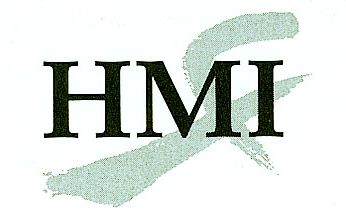 Department of Defense Application2014 Military Acupuncture Refresher Carlsbad, California
6 - 9 June 2014Civilian physicians must use the Civilian Application.The following documents are required to process your application:  This completed application form  A statement about your work environment, clinical responsibilities, and intended use of acupuncture.Return all documents to HMI:Fax:  510-649-8692Email:  mafp@HMIeducation.com	First	Initial	LastSex:	 Female	 Male	Month	Day	Year	MD, DO, NP, PA, other	Best mailing address for parcels, no P.O. boxes.Please use the format 555-555-5555.Medical Acupuncture TrainingHave you attended prior Military Acupuncture Refreshers?    If yes, please list dates.     No     Yes  All training activities will take place at the Sheraton Carlsbad Resort and Spa in Carlsbad, California.  
For additional information, call 510-649-8488 or email mafp@hmieducation.com.Name:DOB://Degree:Service Division:Rank:Current Location:Medical Specialty:Military E-mail:Personal E-mail:Street:City:State:Zip:_  Work Phone:Home Phone:Cell Phone:Fax:Course Title:Course Provider:Year Completed:CME Credits for Course:Dates:When does your current tour of duty end?How many acupuncture treatments do you perform per week?Do you anticipate this number changing after this refresher course?